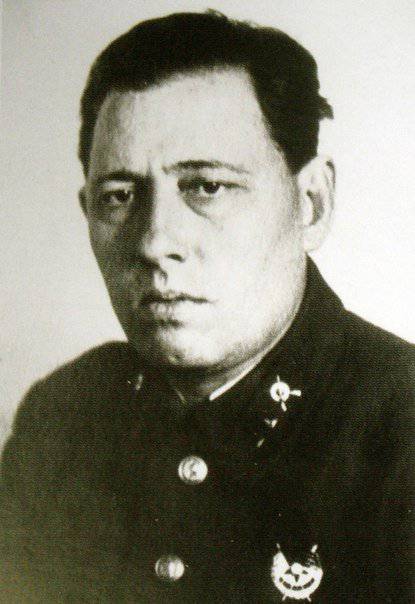               1897 г - ‎‎1943‎ г